          Beschreibe den Weg des Blutes!          Beschreibe den Weg des Blutes!          Beschreibe den Weg des Blutes!          Beschreibe den Weg des Blutes!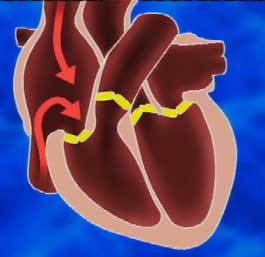 1. Das Blut fliesst in den rechten Vorhof.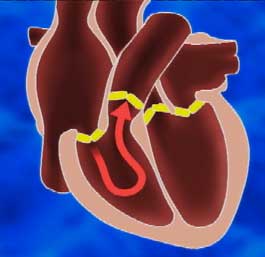 2. Vom rechten Vorhof fliesst das Blut in die rechte Kammer.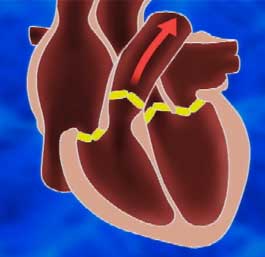 3. Von der rechten Kammer fliesst das Blut in den Lungenkreislauf.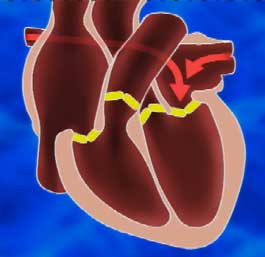 4. Von den Lungen fliesst das Blut zurück in den linken Vorhof.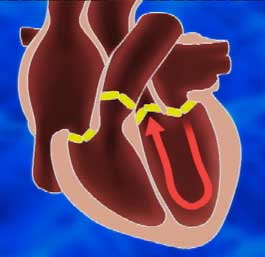 5. Vom linken Vorhof fliesst das Blut in die linke Kammer.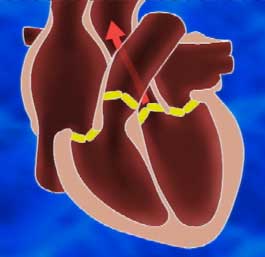 6. Von der linken Kammer fliesst das Blut in den Körperkreislauf und versorgt dort die Organe und Zellen mit Sauerstoff. Anschliessend fliesst es zurück in den rechten Vorhof.